Welcome to our October Newsletter. We’ve all settled back in and are working very hard. It’s like the Summer Holidays never happened. Our Junior Infants are learning so much and we’re all enjoying being back in a good routine.Attendance                                        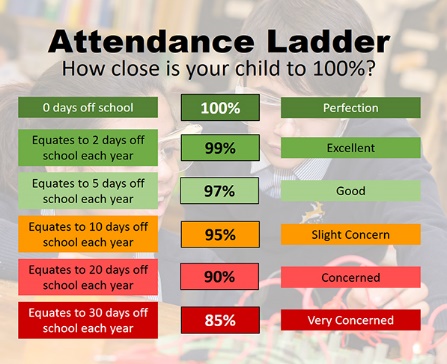 Maths Week in school 16th – 20th  Oct 2023   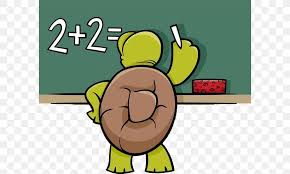 Parents are invited into classes at 1pm on Tuesday the 17th of October (Junior and Senior Infants) and 2pm on Thursday 19th October (1st and 2nd classes) to play maths games with your children. It is a lovely activity and one that the children love.         We’ve had lots of exciting TV appearances this month   If you didn’t see Keith’s Teeth: A dental odyssey; have a look at it on RTE player. It’s always lovely to see our school on television and I am so proud of all the children. 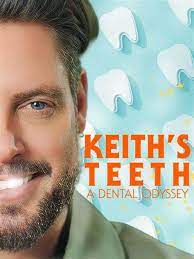 Christmas Cards           Don’t forget to drop back your Christmas card orders. They are a fantastic fundraiser and they look great. The children worked really hard on them. 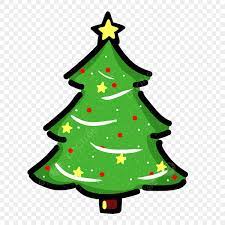 Healthy lunches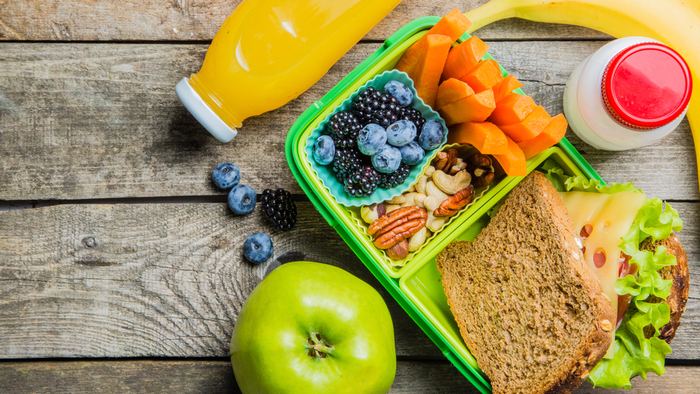 Reminder of our healthy lunch policy. If you are not taking the school lunch please consider it. It’s a fantastic healthy option and really handy for parents. Children can now get ham every day if they want to.If you are sending lunch please remember it must follow the same rules as school lunches. No chocolate yoghurts or yoghurts with chocolate sections, no sugary cereal bars or biscuits, crisps or chocolate. Only water or milk allowed. Halloween  October 27th – Children are allowed to dress up for Halloween. Please remember no accessories (swords, staffs etc) and please remember to keep all costumes child friendly                                        Remember school starts at 8.50am. Please, please try to be on time. Children are much more settled and ready for work when they start with everyone else. The morning is also a really important socialising time for them. 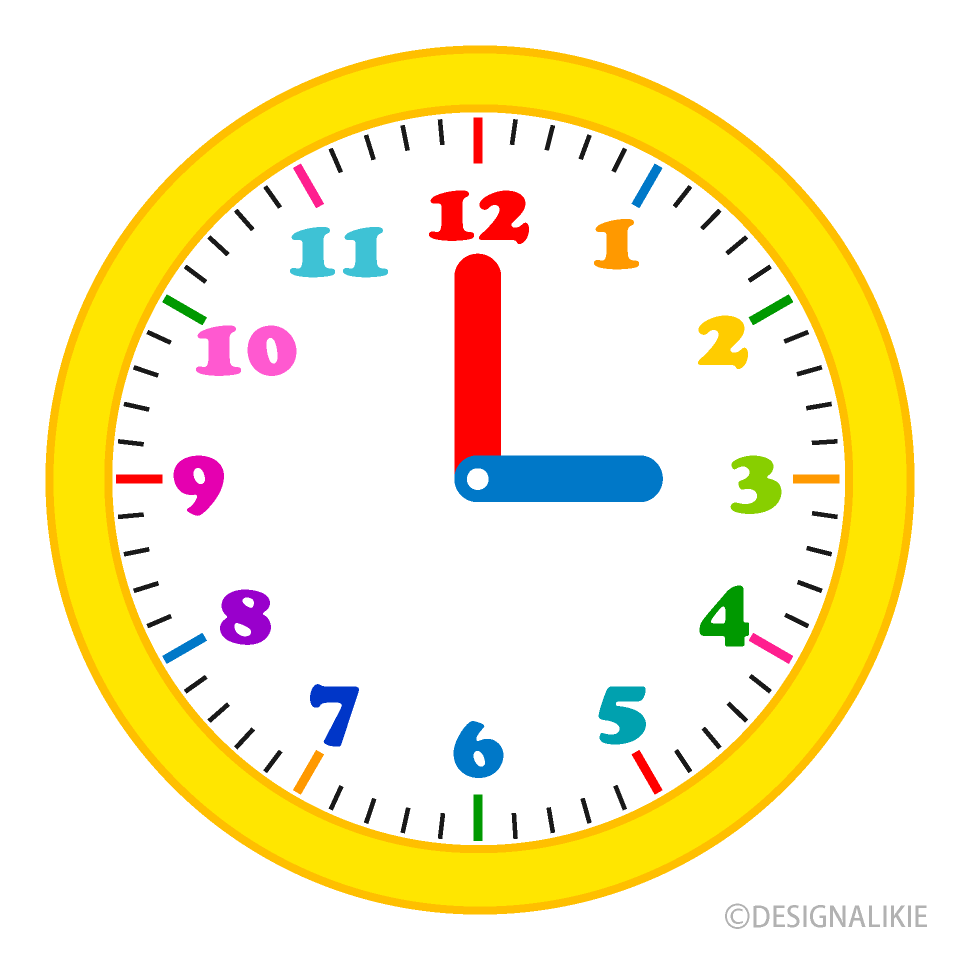 Midterm is October 30th – November 3rd.               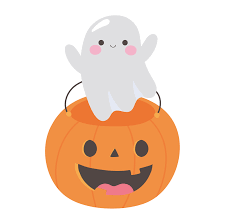 School reopens on Monday 6th November 2023